4th Short test:   Describe rooms, word order, British homes name: __________________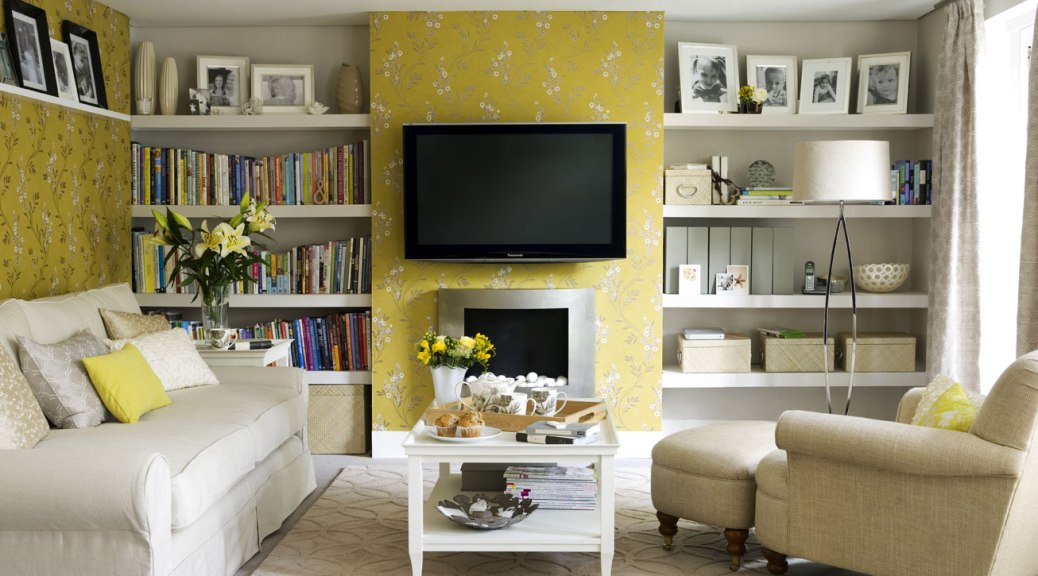 Write 5 sentences about what you can see in the picture and where it is (use there is & prepositions of place)____________________________________________________________________________________________________________________________________________________________________________________________________________________________________________________________________________________________________________________________________________________________________	   / 8										 	     Describe a typical British house   ___________________________________________________________________________________________________________________________________________________________________________________________________________     /4                			    	                            	    Find the opposite adjectives                                                                                                                                                                   /4   Find the right word order       cats /usually/ at/ sleep/ don’t/ night ______________________________________.usually/what/have/do/you/breakfast/for? __________________________________?at 8.15/our English class/starts/always ____________________________________  .drinks/she/every morning/three cups of tea ________________________________ .                                                                                                                                                                           										                  /4			smallcheapnoisy new